Beantragung einer provisorischen Sportschützenlizenz (prov. SSL)Demande d‘une licence provisoire de tir sportif (LTS prov.)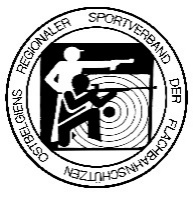 Antragsteller 	        Demandeur		Waffenkategorien
Bitte folgende Dokumente beifügen Veuillez joindre les documents suivants svp.Nachweis der Vereinsmitgliedschaft / Preuve d'adhésion au clubLeumundszeugnis / Certificat de bonne vie et mœursMinderjährige: Einverständnis der Erziehungsberechtigten (Datum + Unterschrift oben rechts) /Mineurs: accord du tuteur légal (date & signature à droite en haut)Kopie des Personalausweises (Vorder- und Rückseite) / Copie de la carte d’identitée (recto verso)Datenschutz: die persönlichen Daten werden gemäß der DSGVO verwendet, siehe Website: www.zemrodt.be Vie Privée : les données privées sont traitées selon le RGPD, voir déclaration sur le site www.zemrodt.beErste Beantragung einer provisorischen SSL Première demande d‘une LST provisoireVerlängerung(en) der provisorischen SSLProlongation(s) d’une LTS provisoireVerlängerung(en) der provisorischen SSLProlongation(s) d’une LTS provisoireFür Minderjährige - Einverständnis der Eltern oder ErziehungsberechtigtenPour Mineurs - accord des parents ou tuteur légalDatum des Antrages Date de la demande1.2.NameUnterschrift(en) Signature(s)UnterschriftLizenz Nr. N° LTSNationalregister Nr.N° du registre nationalNationalregister Nr.N° du registre nationalNationalitätNationalitéNameNomGeburtsdatumDate de naissance   GeburtsdatumDate de naissance   GeburtsortLieu de naissanceVornamePrénomGeschlecht SexeGeschlecht SexeGeburtslandPays de naissanceStraßeRueNr. N°Bfk btePostleitzahlCode postalWohnort LocalitéTel.Tel.Tel.Tel.HandyGSMLandPaysE-MailE-mailE-MailE-mailVereinClubEintrittsdatumDate d‘entréeEintrittsdatumDate d‘entréeVerbandFédérationRSFONr. N°WaffenartTyp d‘armeErläuterungDescription1Pistole .22Pistolet .22Spezifisch für das Sportschiessen bestimmte Pistolen des Kalibers .22 mit höchstens fünf SchüssenPistolet de calibre .22 destinés spécifiquement au tir sportif avec un maximum de cinq coups2Langfeuerwaffe .22KK-GewehrArme à feu longe .22   Carabine .22Einzellader-Feuerwaffen mit gezogenem Lauf, deren Gesamtlänge mehr als 60 cm oder deren Lauflänge mehr als 30 cm beträgtArmes à feu simples, à canon rayé dont la longueur totale est supérieure à 60 cm ou dont la longueur du canon est supérieure à 30 cm3TontaubenschießenTir au claysFeuerwaffen mit zwei nebeneinander oder übereinander montierten Läufen, deren Gesamtlänge mehr als 60 cm beträgtArmes à feu à deux canons montés côte à côte ou l'un sur l'autre, d'une longueur totale de plus de 60 cm4BiathlonBiathlonRepetierfeuerwaffe, deren Gesamtlänge mehr als 60cm oder deren Lauflänge mehr als 30cm beträgt, die nur manuell zu repetieren sind und mit einem Magazin von maximal 5 SchüssenArme à feu à répétition dont la longueur totale est supérieure à 60 cm ou dont la longueur du canon est supérieure à 30 cm, qui ne peut être répétée que manuellement et avec un chargeur de 5 coups maximum